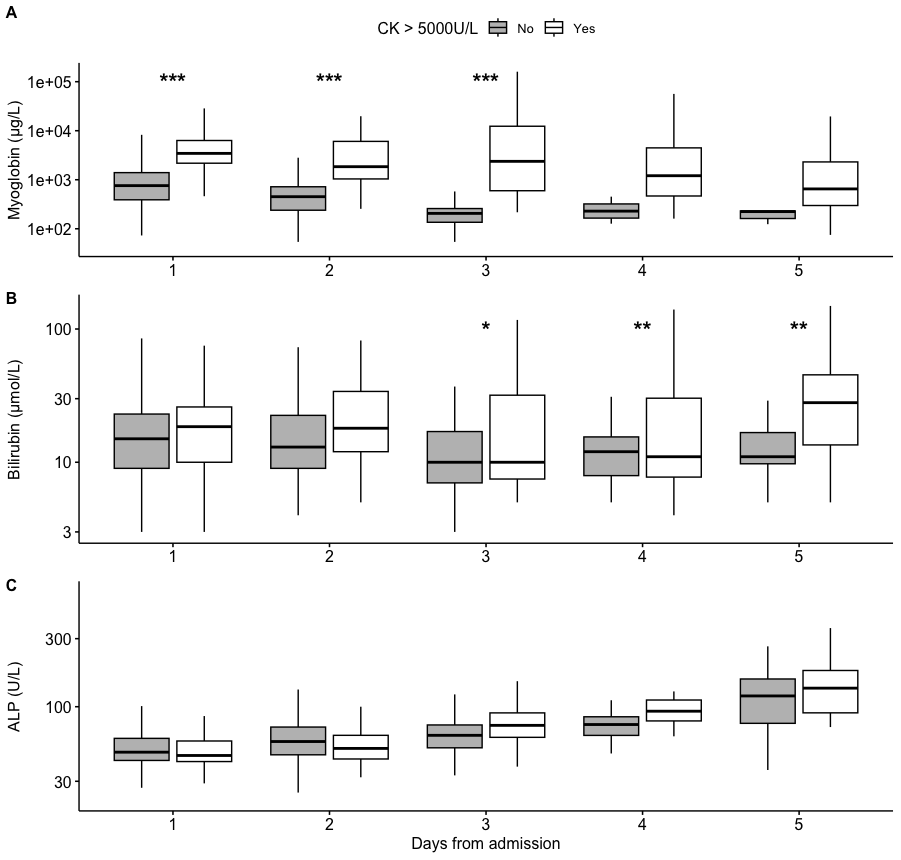 Supplemental Figure 2: Evolution over time of blood levels of different biomarkers between admission (T0) and the 5th ICU-day, according to the rhabdomyolysis group. Panel A: Myoglobin (µg/L), Panel B: Bilirubin (µmol/L), Panel C: Alkaline phosphatase (ALP, U/L), Comparison between RM groups were performed with linear mixed effect model and post hoc pairwise comparison with Bonferroni adjustment. * p<0,05; ** p<0,01; *** p<0,001